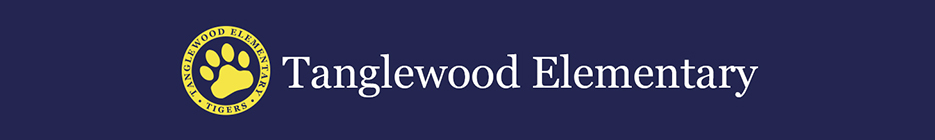 2018-19 PTA Sponsorship ContractYour Information:Select which you are sponsoring:Name EXACTLY as you would like it to appear on all promotional material:Enclosed is My Check:You may send contributions made payable to “Tanglewood PTA” to:ATTN: PTA SponsorsTanglewood Elementary3060 Overton Park Drive WestFort Worth, TX 76109THIS IS YOUR RECEIPT- Please keep a copy for your recordsBusiness:  Business:  Business:  Contact:  Title:  Tel: Address: Address: Email: PTA WACCarnivalAuctionCheck Number:  Signature: Amount:  Printed Name:  TW PTA is an IRS Section 501(c)(3) non-profit organization. All donations and contributions are tax deductible.Tax Exempt # 17560623427